Nom et prénom : . . . . . . . . . . . . . . . . . . . . . . . . . . . . . . . . . . . . . . . . . . . . . . . . . . . . . . . . . . . . . . . . . . . . . . . .	Date : . . . . . . . . . . . . . . . . . . . . . . . . . . . . . . . . . . . . . . . . . . .  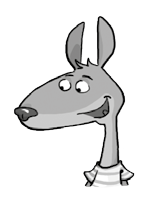 Parcours B	FICHIER PAGES 82 ET 8343	Comparaisondes nombres jusqu’à 999Si tu as besoin d’aide, regarde le Retenirà la page 88 de ton fichier.B1  Compare avec >, < ou =.• 753	700 + 40 + 3	• 951	1 + 800 + 50	• 600 + 73	600 + 60 + 3• 800 + 89	800 + 80 + 9	• 795	700 + 80 + 15	• 80 + 4 + 600	9 + 90 + 700B2  Compare avec = ou ≠.• 803	800 + 10 + 3	• 882	80 + 800 + 2	• 693	600 + 83• 976	910 + 56	• 778	60 + 18 + 700	• 963	90 + 600 + 3B3   Encadre les nombres entre les deux centaines entières les plus proches.•	< 800 + 50 + 7 <		•	< 700 + 7 + 30 <   	•	< 800 + 93 <		•	< 500 + 69 <   	B4  Range les nombres dans l’ordre croissant.• 798 / 590 / 732 / 572 / 831		<	<	<	<   	• 933 / 971 / 995 / 985 / 989		<	<	<	<   	B5  Range les nombres dans l’ordre décroissant.• 953 / 727 / 558 / 588 / 777		>	>	>	>   	• 881 / 882 / 878 / 808 / 859		>	>	>	>   	B6   Écris le nombre qui précède et celui qui suit.•	< 601 <		•	< 580 + 20 <   	•	< 970 <		•	< 880 + 19 <   	•	< 759 <		•	< 660 + 17 <   	•	< 800 + 9 <		•	< 500 + 60 + 12 <   	B7  Énigmes du petit chercheurJe suis un nombre à trois chiffres. Mon nombre de dizaines est compris entre 88 et 90. Mon chiffre des unités est la moitié de 8. Qui suis-je ? Je suis le nombre	.Observe cette suite de nombres, et complète-la.782 – 890 – 787 – 885 – 792 – 880 – 797 –	–	–	–	–	–   	B8  Résous le problème.Le score à battre au jeu vidéo « Courses magiques » est de 850 points. Antonin a marqué 58 dizaines de points. A-t-il battu le record ? Justifie ta réponse.    .  	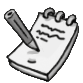 .  	79